Деятельность научно-практического общества «Эврика» 	в 2013 – 2014 учебном годуНаучно-практическое общество учащихся НПО «Эврика» является самостоятельным формированием, которое объединяет учащихся лицея, способных к научному поиску, заинтересованных в повышении своего интеллектуального и культурного уровня, стремящихся к углублению знаний как по отдельным предметам, так и в области современных научных знаний. В период с 1 сентября 2013 года по 30 мая 2014 года работа с учащимися проводилась в различных направлениях.           Работа в научном обществе даёт ученикам огромные возможности для закрепления многих учебных навыков и приобретения новых компетенций:развивает у школьников творческие способности и вырабатывает у них исследовательские навыки;формирует аналитическое и критическое мышление в процессе творческого поиска и выполнения исследований;даёт возможность проверить свои наклонности, профессиональную ориентацию, готовность к предстоящей трудовой деятельности;воспитывает целеустремленность и системность в учебной деятельности;благодаря достижению поставленной цели и представлению полученных результатов способствует их самоутверждению.Целью научно-исследовательской работы учеников является углубленное изучение и закрепление учебного материала, овладение разносторонними методами познания, современной методикой научных исследований.Задачи научного общества учащихся:создание условий для развития интеллектуальных способностей учащихся через информативно-коммуникативные технологии; вовлечение педагогов в инновационную деятельность по реализации программы развития школы;работа с одаренными детьми через проектно-исследовательскую деятельность.учить работать с научной литературой, отбирать, анализировать, систематизировать информацию; выявлять и формулировать исследовательские проблемы; грамотно оформлять научную работу;способствовать овладению учащимися искусством дискуссии, выступления перед аудиторией с докладами; содействовать профессиональному самоопределению учащихся. Содержание и формы работы научного общества «Эврика»:    составление программ, разработка проектов и тем исследований; 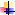     удовлетворение персонального спроса участников НПО на изучение интересующих их проблем;     участие в олимпиадах, конкурсах, турнирах, выставках;     проведение семинаров, дискуссий, научно-практических конференций;     выступления с лекциями, докладами, сообщениями, творческими отчетами;     встречи с учеными, сотрудниками музеев, архивов;     экскурсии в ВУЗы, в научные учреждения и т.д.     социальная защита способных учащихся с привлечением школьных и различного рода спонсорских средств (призы за выступления на конференциях,  за призовые места на олимпиадах, в конкурсах творческих работ учащихся и т.д.)     подготовка творческих работ и их публикация в сборниках;     круглогодичная работа творческих лабораторий, мастерских, секций, клубов,     индивидуальная и групповая работа учащихся под руководством учителей и специалистов на базе школы;     организация интеллектуальных игр по развитию интересов и творческих способностей; Организационная структура научного общества учащихся лицея выглядит следующим образом: 
Работа секций строилась  в течение года по плану: 
    сбор предварительной информации по вопросу исследования, знакомство с различными мнениями разных авторов по изучаемой проблеме;
   проведение собственных исследований, используя научный, доступный и посильный к выполнению инструментарий в виде методов исследований данного явления;
   сравнение полученных результатов с имеющимися образцами, проведение анализа, построение причинно-следственных связей, поиск путей решения выявленных противоречий;
 оформление исследовательской работы в печатном виде;
  подготовка к выступлению на конференции с использованием стендового доклада или электронной презентации.Ежегодно проводится лицейская научно-практическая конференция «Лидер», на которой заслушиваются лучшие работы учащихся. В этом году участниками конференции стали 60 обучающихся, победителями  и призерами стали:Учащиеся лицея успешно выступают в различных творческих конкурсах, научно-практических конференциях различного уровня:Николаева Надежда  10а – призер Международной научно-практической конференции «От школьного проекта к профессиональной карьере» (учитель Седлецкая Ольга Владимировна)Костенко Алена, Шорикова Юлия 10а  - призеры Международной научно-практической конференции «От школьного проекта к профессиональной карьере» (учитель Копова Ольга Васильевна) Антонова Анастасия 11 г – призер XIII Международного конкурса работ «Уроки Холокоста – путь к толерантности» (учитель Сергеева Марина Владиславовна)Петрова Ксения 11 а - призер XIII Международного конкурса работ «Уроки Холокоста – путь к толерантности» (учитель Воеводина Лариса Анатольевна)Антонова Анастасия 11 г – участник Международного интернет-проекта «Мосты дружбы»(учитель Сергеева Марина Владиславовна)Татьянина Екатерина 8а – призер Международной конференции по итогам работ студентов за 2013 год (учитель Татьянина Оксана Рафиковна) Гладилина Екатерина 8г - призер Международной конференции по итогам работ студентов за 2013 год (учитель Фролова Галина Николаевна)Борисенко Дарья 8в - призер Международной конференции по итогам работ студентов за 2013 год (учитель Фролова Галина Николаевна)Кузьмина Анастасия 11б – призер Всероссийского конкурса проектов «Мост культур – Россия и Германия» (учитель Мирошниченко Инна Викторовна, Сергеева Марина Владиславовна) Николаева Надежда 10а – победитель Всероссийского конкурса проектов учащихся «Созидание и творчество» (учитель Седлецкая Ольга Владимировна)Ефремова Анастасия 11б – победитель Всероссийской научно-практической конференции «Конституционное развитие России: прошлое, настоящее, будущее» (учитель Сергеева Марина Владиславовна.)Кузьмина Анастасия 11б – призер Всероссийской научно-практической конференции «Конституционное развитие России: прошлое, настоящее, будущее» (учитель Сергеева Марина Владиславовна.)Николаева Надежда 10а – победитель заочного регионального этапа Всероссийской олимпиады «Созвездие» (учитель Седлецкая Ольга Владимировна)Князева Марина 11 б – призер регионального конкурса компьютерных работ для школьников «Цифровой ветер» (учитель Канаева Галина Васильевна)Плотникова Аксинья 2 кл. - победитель регионального конкурса детского творчества по противопожарной тематике (учитель Ермолаева Нина Ивановна)Сажина Мария 2 кл. – призер регионального конкурса детского творчества по противопожарной тематике (учитель Яковлева Елена Александровна)Николаева Надежда 10а – призер регионального конкурса «Истина где-то рядом» (учитель Гусева Людмила Викторовна)Костенко Алена 10а - призер регионального конкурса «Истина где-то рядом» (учитель Гусева Людмила Викторовна)Миронова Виктория 10б – призер областной научно-практической конференции «Народы Поволжья: история, образование, культура» (учителя Старостина Инна Юрьевна)Розенфельд Юлия, Шалита Елизавета 10 б - призер областной научно-практической конференции «Народы Поволжья: история, образование, культура» (учителя Надеждина Анастасия Сергеевна) Борисенко Дарья 8в -  призер регионального конкурса творческих работ «Биология в моей жизни»  (учитель Фролова Галина Николаевна)Кухарчук Роман 8а - призер регионального конкурса творческих работ «Биология в моей жизни»  (учитель Фролова Галина Николаевна)Куренная Юлия 8 а класс – призер региональной научно-практической интернет – конференции «Здоровое поколение» (учитель Фролова Галина Николаевна)Пшеничных Мария 8 а – победитель IV регионального фестиваля-конкурса «Свой путь к открытиям» (учитель Полканова Наталья Анатольевна)Енина Александра 6а класс, Зубкова Диана 8в класс – победители IV регионального фестиваля-конкурса «Свой путь к открытиям» (учитель Зотова Елена Михайловна)Яркина Мария 8г – призер IV регионального фестиваля-конкурса «Свой путь к открытиям» (учитель Позднякова Светлана Николаевна)Яковлева Елизавета 8г - призер IV регионального фестиваля-конкурса «Свой путь к открытиям» (учитель Позднякова Светлана Николаевна.)Федорова Екатерина 8г - призер IV регионального фестиваля-конкурса «Свой путь к открытиям» (учитель Позднякова Светлана Николаевна.)Третьяк Екатерина 8а - призер IV регионального фестиваля-конкурса «Свой путь к открытиям» (учитель Полканова Наталья Анатольевна.)Зикеева Ирина 7в - призер IV регионального фестиваля-конкурса «Свой путь к открытиям» (учитель Напалкова Нина Николаевна.)Виноградова Виктория 7в - призер IV регионального фестиваля-конкурса «Свой путь к открытиям» (учитель Напалкова Нина Николаевна.)Дмитриева Анна 8в - призер IV регионального фестиваля-конкурса «Свой путь к открытиям» (учитель Зотова Елена Михайловна.)Борисенко Дарья 8в - призер IV регионального фестиваля-конкурса «Свой путь к открытиям» (учитель Зотова Елена Михайловна.)Полякова Евгения, Сосна Нина8а - призер IV регионального фестиваля-конкурса «Свой путь к открытиям» (учитель Полканова Наталья Анатольевна.)Карпухина Мария 8в - призер IV регионального фестиваля-конкурса «Свой путь к открытиям» (учитель Зотова Елена Михайловна.)Кондюрина Наталья 6а - призер IV регионального фестиваля-конкурса «Свой путь к открытиям» (учитель Старостина Инна Юрьевна.)Густов Артем 9а – призер региональной научной конференции- школы молодых ученых «Актуальные проблемы социальных и гуманитарных наук» (учитель Надеждина Анастасия Сергеевна)Быстров Никита 9а - призер региональной научной конференции- школы молодых ученых «Актуальные проблемы социальных и гуманитарных наук» (учитель Надеждина Анастасия Сергеевна)Третьяк Екатерина 8а класс -  призер VII Пушкинских научных чтениях (Учитель Полканова Наталья Анатольевна.)Серейчикас Мария, Артамонова Алина 11 класс – призеры 1 региональной научно-исследовательской конференции «Языковые тенденции XXI века» (учитель Чуркина Маргарита Владимировна) Антонова Анастасия 11 г – победитель регионального образовательного проекта «Юридическое образование и юридическая профессия: международное измерение» (учитель Сергеева Марина Владиславовна.)Кириллов Константин 11 г – победитель регионального образовательного проекта «Юридическое образование и юридическая профессия: международное измерение» (учитель Сергеева Марина Владиславовна.)Побережец Виолетта 11 г – победитель регионального образовательного проекта «Юридическое образование и юридическая профессия: международное измерение» (учитель Сергеева Марина Владиславовна.)Команда МОУ Лицея № 15  - призер областного форума «Дети Фемиды» (учителя Воеводина Лариса Анатольевна, Сергеева Марина Владиславовна)Антонова Анастасия 11 г – гран-при областного форума «Дети Фемиды» (учитель Сергеева Марина Владиславовна)Пигалков Игорь 9б – призер «Интеллектуальной игры», проводимой СГАУ (учитель Татьянина О. Р.)Густов Артем 9а - призер «Интеллектуальной игры», проводимой СГАУ (учитель Татьянина Оксана Рафиковна).Пшеничных Мария 8а – победитель муниципальной научно-практической конференции «Патриоты России» (учитель Воеводина Лариса Анатольевна)Третьяк Екатерина 8а - призер муниципальной научно-практической конференции «Патриоты России» (учитель Полканова Наталья Анатольевна)Артамонова Алина, Серейчикас Мария 11 г - призер муниципальной научно-практической конференции «Патриоты России» (учитель Чуркина Маргарита Владимировна)Артамонова Алина, Серейчикас Мария 11 г - призер муниципальной научно-практической конференции «Молодежь в науке» (учитель Чуркина Маргарита Владимировна) Антонова Анастасия 11 г - призер муниципальной научно-практической конференции «Молодежь в науке» (учитель Сергеева Марина Владиславовна)Кузьмина Анастасия 11 б - призер муниципальной научно-практической конференции «Молодежь в науке» (учитель Сергеева Марина Владиславовна)Розенфельд Юлия, Шалита Елизавета 10б - призеры муниципальной научно-практической конференции «Молодежь в науке» (учитель Надеждина Анастасия Сергеевна)Розенфельд Юлия, Шалита Елизавета 10б - победители муниципальной научно-практической конференции «Эврика» (учитель Надеждина Анастасия Сергеевна)Ефремова Анастасия 11 б - победитель муниципальной научно-практической конференции «Эврика» (учитель Сергеева Марина Владиславовна)Огаренко Дарья 10б - призер муниципальной научно-практической конференции «Эврика» (учитель Надеждина Анастасия Сергеевна, Гуреева Ольга Алексеевна)Костенко Алена, Шорикова Юлия 10 а -  призеры муниципальной научно-практической конференции «Вектор успеха» (учитель Копова Ольга Васильевна)Артамонова Алина, Серейчикас Мария 11 г - призер муниципальной научно-практической конференции «Творим. Исследуем. Мыслим» (учитель Чуркина Маргарита Владимировна)Третьяк Екатерина 8а - призер муниципальной научно-практической конференции «Творим. Исследуем. Мыслим» (учитель Полканова Наталья Анатольевна)Николаева Надежда 10а – призер муниципальной научно-практической конференции «Прорыв в науку 21 века» (учитель Седлецкая О. В.)Скворцова Глафира, Седойкина Анастасия 9 «б» - призеры муниципальной научно-практической конференции «Прорыв в науку 21 века» (учитель Королева Е. А.)Энуллаев Михаил 7 а - призер муниципальной научно-практической конференции «Прорыв в науку 21 века» (учитель Королева Е. А.)Тюкавина Ольга, Борисенко Дарья, Омарова Альбина 8в - призеры муниципальной научно-практической конференции «Прорыв в науку 21 века» (учитель Сафарова М. А.) Новикова Анастасия 11 а – призер муниципальной научно-практической конференции «Прорыв в науку 21 века» (учитель Татьянина О. Р.)Учащиеся лицея имеют печатные работы:Кузьмина Анастасия, Ефремова Анастасия в сборнике материалов всероссийской научно-практической конференции, посвященной 20-летию Конституции РФ «Конституционное развитие России: прошлое, настоящее, будущее» (научный руководитель Сергеева М. В.)Стадник Е., Коротаева В., Монахов А., Павлова В., Плотникова А., Чебану Я.в сборнике материалов Всероссийской научно-практической конференции «Специалисты АПК нового поколения» (научный руководитель Ермолаева Н. И.)    В лицее  организована система непрерывного наблюдения за развитием ребенка. Учителя  продолжают вести отслеживание  развития каждого ученика с помощью индивидуальных  карт (портфолио) развития школьника,  которые помогают успешнее руководить обучением и воспитанием.    Подводя итоги работы научного общества, можно сделать следующие выводы: НПО имеет для учащихся практическое значение. Во-первых, школьники приобщаются к миру науки, приобретают навыки исследовательской работы. Во-вторых, у них появляется возможность наиболее интересные из работ опубликовать в научных сборниках и периодической печати. В-третьих, они могут представить работы для участия в  городских и международных конференциях и семинарах. В-четвертых, ребята имеют возможность более верного выбора своего профессионального пути.Рекомендации: Увеличить число исследовательских работ для участия в региональных и всероссийских конференциях. Все материалы НПО (документы, новости, фотографии, презентации) разместить на школьном сайте и газете,   опубликовать работы в специальных  изданиях.Работа с одаренными детьмив 2013-2014 учебном году	Целью работы с одаренными детьми в лицее является социокультурное становление и развитие личности, создание необходимых условий для развития у школьников мотивационных, интеллектуальных и творческих возможностей для их самореализации. Исходя из этого, основными задачами являлись создание условий для развития творческой личности, выявление и раскрытие самобытности и индивидуального своеобразия его возможностей, обеспечение широкой общеобразовательной подготовки высокого уровня. Работа с одаренными учащимися проходит в нескольких направлениях:1. Психолого-педагогический анализ развития обучающихся лицея. 2. Выявление одаренности детей различных типов и видов, создание банка данных способных, одаренных, талантливых обучающихся в различных сферах деятельности.3. Организация обучения одаренных:внедрение элементов и систем обучения разного уровня сложности;работа по УМК Л. Занкова, «Гармония»;использование элементов обучения и системы работы Л. Занкова на средней ступени обучения ( в 5-6 классах математика, природоведение, литература);дифференцированное обучение на уроке как система работы;индивидуальная работа с одаренными детьми через систему дополнительных и индивидуальных занятий;реализации программ раннего обучения иностранному языку и информатике;участие обучающихся в предметных олимпиадах всех уровней, в том числе и дистанционных.4. Организация воспитательного процесса и системы дополнительного образования в работе с одаренными детьми:создание условий в лицейской системе воспитания для социальной адаптации одаренных детей (работа научно-практического общества обучающихся, учителей и преподавателей вузов «Эврика», проведение месячников предметных кафедр, недели «Таланта, Интеллекта, Профессионализма», проведение лицейской конференции «Лидер», проведение конкурса «Ученик Лицея»);психолого-педагогическая поддержка одаренных обучающихся;создание условий для обучения в предметных школах при ВУЗах (заочные физико-математические школы, очные Школа юного журналиста, Школа юного банкира и т.д.);создание системы стимулирования одаренных обучающихся СРОБО «Содружество -95»;активизация разносторонней работы с одаренными детьми через систему кружковой работы.	Учащиеся лицея  активно участвуют в олимпиадах (на школьном этапе Всероссийских предметных олимпиад приняло участие 717 учащихся), научно-практических конференциях, в работе советов Комнаты Боевой Славы и музея Школы, экологическом театре «Тополек», в редколлегии газеты «Лицеист», принимают  участие в международных игровых конкурсах по  русскому языку «Русский медвежонок» (участвовало 375 обучающихся:  призеры 2 Хлопцев Данила 6 «д» класс – учитель Логинова С. В., Токарев Сергей 7 «б» класс – учитель Полканова Н. А.), Всероссийском конкурсе по русскому языку и литературе «Родное слово» (участвовало 134 человека: 4 победители  Воробьев Даниил 8 «в» - учитель Зотова Е. М. , Кухарчук Роман 8 «а»  - учитель Полканова Н. А., Русанов Евгений 8 «г», Федорова Екатерина 8 «г» - учитель Позднякова С. Н. и призеры 34 человек) межпредметном конкурсе «Золотое руно» (приняли участие 147 человек, получили 3 диплома 1 степени: Богомолова Ксения 4 «г» - учитель Берко О. А.,  Косюгина Владислава 6 «б», Резанова Полина 7 «г» - учитель Анискина Т. В.) по информатике «КИТ» (участвовало 141 обучающихся:  5 победителей  Медведева Наталья 10 «а», Капитонова Татьяна 11 «г», Шайманова Юлия 11 «б» - учитель Канаева Г. В., Николаева Надежда 10 «а», Шорикова Юлия 10 «а» класс – учитель Венедиктов Д. В.,  5 призеров Титаев Иван 6 «д» - учитель Дмитриева Е. А., Лопухова Александра 7 «г», Мизюлина Екатерина 10 «а», Фокин Александр 10 «а», Кудашева Юлия 11 «б» - учитель Канаева Г. В.), «Инфознайка» (участвовало 117 учащихся:17 победителей ), по английскому языку «Британский бульдог» (участвовало 133 учащихся), во Всероссийском математическом конкурсе «Кенгуру» (участвовало 226 обучающихся), в областном конкурсе юных журналистов «Серебряное перо губернии – 2014» (5 участников: 1 призер  Семина Дарья 11 «в» - учитель Полканова Н. А.), Межрегиональной заочной физико-математической олимпиаде:  7 участников 2 победителя Пивоварова Александра 6 «а»,  Чубарова Любовь 6 «а», 2 призера Гребенщикова Дарья 6 «б», Кондюрина Наталья 6 «а» - учитель Копова О. В., во Всероссийском математическом конкурсе «Волшебный сундучок»: 12 участников, 2 призера Гребенщикова Дарья 6 «б», Чубарова Любовь 6 «а» - учитель Копова О. В., Областной викторине, посвященной 20-летию Конституции РФ: 3 участника, 1 призер Каплунов Алексей 11 «а» - учитель Воеводина Л. А.	Учащиеся активно участвовали в дистанционных олимпиадах:Международный проект «Дистанционная олимпиада по информатике»: 20 участников. 3 призера Капитонова Татьяна 11 «г», Сахнов Максим 9 «а», Горобец Максим 9 «а» - учитель Канаева Г. В.Всероссийская олимпиада по русскому языку «Инфоурок»: участвовало 89 человек, призеров 4 человекаВсероссийская олимпиада по химии «Форум содействия одаренной молодежи»: 2 призера Тюкавина Ольга 8 кл., Антонова Анастасия 8 кл. – учитель Сафарова М. А.Всероссийский конкурс «Молодежное движение» предмет химия: 1 победитель Тихонова Галина 10 «в», 3 призера Гордеев Илья 10 «в», Сучкова Анна 10 «в», Дрынова Виктория 10 «в» - учитель Сафарова М. А.Всероссийская дистанционная олимпиада по химии проекта «Инфоурок»: 17 участников, 1 победитель Густов Артем 9 «б»  - учитель Татьянина О. Р.Всероссийская дистанционная олимпиада по истории проекта «Инфоурок»: 2 призера Харитонова Виктория 6 «г», Джумакулов Роман 6 «г» - учитель Старостина И. Ю.Всероссийская 	дистанционная олимпиада по психологии «Психология без границ»: 9 участников, 5 призеров - Князева Марина 11 «б», Шайманова Юлия 11 «б», Смирнова Екатерина 9 «а», Веретенникова Алла 7 «в», Алехина Евгения 7 «б» - учитель Шкарупа Г. Н.Всероссийский дистанционный конкурс по информатике проекта «Инфоурок»: 10 участников, 2 победителя Семина Дарья 11 «в», Капитонова Татьяна 11 «г» - учитель Канаева Г. В., 7 призеров Ефимов Артем 10 «а», Густов Артем 9 «а», Фокин Александр 10 «а», Свиридов Кирилл 10 «а», Капитонов Сергей 11 «г», Кудряшов Олег 9 «а», Сахнов Максим 9 «а» - учитель Канаева Г. В.Всероссийская дистанционная олимпиада по информатике проекта «Инфоурок»: 10 участников, 5 призеров Сурков Федор 11 «в», Капитонова Татьяна 11 «г», Медведева Наталья 10 «а», Смирнов Денис 10 «а», Семина Дарья 11 «в» - учитель Канаева Г. В.Результаты муниципального этапа Всероссийских предметных олимпиад обучающихся лицея: победитель – 1 (ученики 11 «а» класса Каплунов Алексей по истории – учитель Воеводина Л. А.), призовых мест – 13, из них 2 – история (Пшеничных Марина 8 «а» - учитель Воеводина Л. А., Антонова Анастасия 11 «г» - учитель Сергеева М. В.), 2 обществознание (Антонова Анастасия 11 «г», Ефремова Анастасия 11 «б» - учитель Сергеева М. В.), 1 – география (Густов Артем 9 «а» - учитель Новикова Т. М.), 4 – математика (Рахимов Андрей 9 «б» - учитель Савкина Г. А., Вельможин Даниил 6 «а», Кондюрина Любовь 6 «а» - учитель Копова О. В., Коновалова Ксения 5 «в» - учитель Писчасова О. Ю.),2 – экология (Федорова Екатерина 8 «г» - учитель Седлецкая О. В., Густов Артем 9 «а» - учитель Королева Е. А.), 2 - немецкий язык (Фандина Ольга 7 «б»  - учитель Мирошниченко И. В., Кузьмина Анастасия 11 «б» - учитель Кондрашова Т. А.). В региональном этапе Всероссийских предметных олимпиад участвовало 2 учащихся – Каплунов Алексей, ученик 11 «а» класса стал победителем и участником заключительного этапа Всероссийской  олимпиады по истории, Густов Артем, ученик 9 «а» класса участвовал в олимпиадах по географии и экологии.Участие обучающихся в предметных олимпиадахв 2013-2014 учебном годуИтого (по олимпиадам)Призеры  олимпиад, конкурсов, научно-практических конференцийза три годаПризеры предметных олимпиад2012-2014 учебный годИтоги городских олимпиад2012-2014 учебный годИтоги областных олимпиад2012-2014 учебный годИтоги муниципального этапа Всероссийских предметных олимпиадРезультаты олимпиад по русскому языкуРезультаты олимпиад по математикеРезультаты олимпиад по физикеРезультаты олимпиад по истории, обществознаниюРезультаты олимпиад по иностранному языкуРезультаты олимпиад по биологии, экологииРезультаты олимпиад по географииРезультаты олимпиад по литературеРезультаты олимпиад по химииМладшие школьники 
1-4 классШкольники среднего звена
5-7 классСтаршеклассники
8-11 классЦели научно-исследовательской работыЦели научно-исследовательской работыЦели научно-исследовательской работыРаскрытие интересов школьников, выявление их способностей, мотивации к исследовательской деятельности, обусловленной интересом в выбранному предмету.Воспитание творческих способностей, саморазвитие личности учащегося, создание мотивации на самоутверждение обучающегосяРазвитие и формирование опыта научного творчества, создание мотивации к исследовательской деятельности, значимости данного знания для будущего профессионального выбора.Формы научно-исследовательской работы, включенные в учебный процессФормы научно-исследовательской работы, включенные в учебный процессФормы научно-исследовательской работы, включенные в учебный процессНекатегорийные творческие работы (сочинения-описания по картинам, доклады, информативные рефераты, исследования на основе ситуативных опытов, экспериментов).Некатегорийные творческие работы (эссе, доклады, рефераты) и категорийные творческие работы (начальные исследования, эксперименты, требующие длительного времени)Категорийные творческие работы (исследования, основанные на изучении мнения различных авторов по теме работ, исследования источников, ранее не подвергавшихся в научной литературе анализу), экспериментальные работы.Формы научно-исследовательской работы во внеурочной деятельностиФормы научно-исследовательской работы во внеурочной деятельностиФормы научно-исследовательской работы во внеурочной деятельностиУчастие в интеллектуальном марафоне, во всероссийской олимпиаде школьников  и конференциях  (по своим возрастным группам), конкурсах и проектах.Участие в интеллектуальном марафоне, во всероссийской олимпиаде школьников  и конференциях  (по своим возрастным группам), конкурсах и проектах.Участие в интеллектуальном марафоне, во всероссийской олимпиаде школьников  и конференциях  (по своим возрастным группам), конкурсах и проектах.Организационно-массовые мероприятияОрганизационно-массовые мероприятияОрганизационно-массовые мероприятияИнтеллектуальные игры, брейн-ринги, выставки творческих работ и т.д.Интеллектуальные игры, брейн-ринги, выставки творческих работ и т.д.Интеллектуальные игры, брейн-ринги, выставки творческих работ и т.д.№Ф. И.класссекцияруководительстатус1.Третьяк Екатерина8афилологияПолканова Н. А.победитель2.Николаева Валерия5дфилологияЗотова Е. М.победитель3.Лопухова Александра, Бурмистрова Марина7 гобществознаниеЕфремова О. В.победитель4.Кузьмина Анастасия11бобществознаниеСергеева М. В.победитель5.Фандина Ольга7биностранный языкМирошниченко И. В.победитель6.Кузьмина Анастасия11биностранный языкМирошниченко И. В.победитель7.Артамонова Алина, Серейчикас Мария11гиностранный языкЧуркина М. В.победитель8.Татьянина Екатерина8афизика, химияТатьянина О. Р.победитель9.Николаева Надежда10абиология, экологияСедлецкая О. В.победитель10.Шорикова Юлия, Костенко Алена10аматематикаКопова О. В.победитель11.Тимофеев Влад, Матаев Николай8бматематикаВолчкова И. Н.победитель12.Иванов Андрей2вначальные классыКорнейчук И. С.победитель13.Дивина Оксана4вначальные классыДивина С.И.победитель14.Пшеничных Мария8афилологияПолканова Н. А.призер15.Корнилова Вероника7афилологияНапалкова Н. Н.призер16.Виноградова Виктория7вфилологияНапалкова Н. Н.призер17.Дьякова Ольга5дфилологияЗотова Е. М.призер18.Духова Яна5дфилологияЗотова Е. М.призер19.Иванчук Кирилл6бобществознаниеАнискина Т. В.призер20.Ширикова Валерия6аобществознаниеСтаростина И. Ю.призер21.Шайманова Юлия11бобществознаниеСергеева М. В.призер22.Смирнова Анастасия10аиностранный языкМирошниченко И. В.призер23.Кузенок Екатерина9биностранный языкУсова О. В.призер24.Васина Алена, Егорова Ольга8биностранный языкЧуркина М. В.призер25.Миронова Виктория, Ганова Татьяна10биностранный языкТулисова Н. В.призер26.Шалита Елизавета, Розенфельд Юлия10биностранный языкТулисова Н. В.призер27.Николаева Надежда10афизика, химияГусева Л. В.призер28.Костенко Алена10афизика, химияГусева Л. В.призер29.Борисенко Дарья, Омарова Альбина, Тюкавина Ольга8вфизика, химияСафарова М. А.призер30.Эйнулаев Михаил7абиология, экологияКоролева Е. А.призер31.Скворцова Глафира, Седойкина Анастасия9ббиология, экологияКоролева Е. А.призер32.Гладилина Екатерина8гбиология, экологияФролова Г.Н.призер33.Скачедубов Данил6аматематикаКопова О. В.призер34Федоров Андрей6аматематикаКопова О. В.призер35.Сафонов Андрей6аматематикаКопова О. В.призер36.Чебану Ярослав2аначальные классыЕрмолаева Н. Н.призер37.Кульков Дмитрий2вначальные классыКорнейчук И. С.призер38.Плотникова Аксинья2аначальные классыЕрмолаева Н. Н.призер39.Старостин Егор4вначальные классыДивина С. И.призер40.Генин Владислав3гначальные классыВасильева Л. Н.призер41.Поржезинский Ян4вначальные классыДивина С.И.призер42.Иванов Никита, Сальников Арсений4гначальные классыБерко О. А.призер43.Бобров Дмитрий4бначальные классыЗимаева Е. А.призерУровеньПредметКол-во участни-ковИтогимуниципальный этап Всероссийских предметных олимпиадистория10Победитель – 1 (11 кл.), призер – 2 (1 -11 кл., 1 - 8 кл.), муниципальный этап Всероссийских предметных олимпиадматематика21призер – 4 (1 – 5 кл., 2 – 6 кл., 1 – 9 кл.)муниципальный этап Всероссийских предметных олимпиадгеография10Призер - 1 (1 – 9 кл)муниципальный этап Всероссийских предметных олимпиаднемецкий язык10призер – 2 (1 – 7 кл., 1 – 11 кл.)муниципальный этап Всероссийских предметных олимпиадфизика15-муниципальный этап Всероссийских предметных олимпиадрусский язык10-муниципальный этап Всероссийских предметных олимпиадлитература10-муниципальный этап Всероссийских предметных олимпиадобществознание10Призер – 2 (11 кл.)муниципальный этап Всероссийских предметных олимпиадправо6-муниципальный этап Всероссийских предметных олимпиадэкономика6-муниципальный этап Всероссийских предметных олимпиадбиология10- муниципальный этап Всероссийских предметных олимпиадэкология10Призер – 2 (1 – 8 кл., 1 – 9 кл.)муниципальный этап Всероссийских предметных олимпиадхимия8-муниципальный этап Всероссийских предметных олимпиаданглийский язык8-Региональный этап всероссийских предметных олимпиадистория1Победитель (11 кл.)Региональный этап всероссийских предметных олимпиадэкология1Региональный этап всероссийских предметных олимпиадгеография1Заключительный этап всероссийских предметных олимпиадистория1Межрегиональная заочная физико-математическая олимпиадаматематика7Победитель 2 (6 кл.), призер 2 (6 кл.)Муниципальный этап XLVIII Всероссийской олимпиады школьников по физикефизика2Грамота 2 (7 кл.)Межрегиональная дистанционная олимпиада по психологии «Психология без границ»биология, обществознание9Призер  – 5 (11, 9, 7 кл.)УровеньКол-во участников1 местопризергородской146115региональный31-всероссийский1729УровеньЗаняли призовые места или награжденыЗаняли призовые места или награжденыЗаняли призовые места или награжденыУровень2011-20122012-20132013-2014Международный3313Всероссийский4853106Региональный31               2639Муниципальный(город)695138